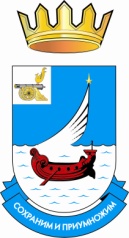 АДМИНИСТРАЦИЯ ГАГАРИНСКОГО СЕЛЬСКОГО ПОСЕЛЕНИЯГАГАРИНСКОГО РАЙОНА СМОЛЕНСКОЙ ОБЛАСТИПОСТАНОВЛЕНИЕот 20 декабря 2019года	№74Об утверждении Протокола заседания жилищной комиссии при Администрации Гагаринского сельского поселения Гагаринского района Смоленской области от  20 декабря 2019 г. № 1	Рассмотрев представленные материалы, руководствуясь главой 7  Жилищного кодекса Российской Федерации, Федеральным законом от 06.10.2003 года № 131-ФЗ «Об общих принципах организации местного самоуправления в Российской Федерации», Уставом Гагаринского сельского поселения Гагаринского района Смоленской области, в соответствии с областным законом от 13.03.2006 №6-з «О порядке ведения органами местного самоуправления муниципальных образований Смоленской области учета граждан в качестве нуждающихся в жилых помещениях, предоставляемых по договорам социального найма, на территории Смоленской области» (в редакции Законов Смоленской области от 25.06.2007 г. N 61-З; от 15.07.2011 г. N56-з), Положением о жилищной комиссии при Администрации Гагаринского сельского поселения Гагаринского района Смоленской области, Администрация Гагаринского сельского поселения Гагаринского района Смоленской областиПОСТАНОВЛЯЕТ:1. Протокол заседания жилищной комиссии при Администрации Гагаринского  сельского поселения Гагаринского района Смоленской области от 20 декабря 2019 года №1 утвердить (прилагается).Глава муниципального образованияГагаринского сельского поселенияГагаринского района Смоленской области                                        Ю.А.ЧубареваПРОТОКОЛзаседания жилищной комиссии при Администрации Гагаринского сельского поселения Гагаринского района Смоленской областиот «20 »  декабря 2019 года                                                                                №1Председатель: Чубарева Юлия Александровна – Глава муниципального образования Гагаринского сельского поселения Гагаринского района  Смоленской областиСекретарь: Смирнова З.В.Присутствовало: 4 члена комиссииПОВЕСТКА ДНЯ:О снятии с учета нуждающихся в улучшении жилищных условий Ефремовой Ирины Михайловны.Об изменении статуса семьи Юркиной Людмилы Николаевны.СЛУШАЛИ:  Чубареву Ю.А.- Главу муниципального образования Гагаринского сельского поселения Гагаринского района Смоленской области, которая представила на рассмотрение документы о снятии Ефремовой Ирины Михайловны с регистрационного учета по месту постоянного места жительства и предложила на основании Жилищного кодекса РФ снять её с учета нуждающихся в улучшении жилищных условий. ВЫСТУПИЛИ: Смирнова З.В., которая  поддержала предложение Чубаревой Ю.А. о снятии Ефремовой Ирины Михайловны с учета нуждающихся в улучшении жилищных условий.РЕШИЛИ:Снять Ефремову Ирину Михайловну с учета нуждающихся в улучшении жилищных условий.Голосовали: «за» - 6, «против» - нет, «воздержались» - нет.СЛУШАЛИ:Чубареву Ю.А.- Главу муниципального образования Гагаринского сельского поселения Гагаринского района Смоленской области, которая проинформировала комиссию о том, что дети Юркиной Людмилы Николаевны достигли совершеннолетия и поэтому семья не может считаться многодетной. Предложила изменить статус семьи Юркиной Людмилы Николаевны.ВЫСТУПИЛИ:Глотова Р.А., которая предложила поддержать предложение Чубаревой Ю.А.РЕШИЛИ:Изменить статус семьи Юркиной Людмилы Николаевны.Голосовали: «за» - 6, «против» - нет, «воздержались» - нетПредседатель  жилищной комиссии  				Ю.А. ЧубареваСекретарь                                                                         		З.В.Смирнова         